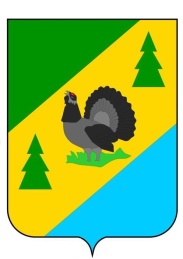 РОССИЙСКАЯ ФЕДЕРАЦИЯИРКУТСКАЯ ОБЛАСТЬАЛЗАМАЙСКОЕ МУНИЦИПАЛЬНОЕ ОБРАЗОВАНИЕАДМИНИСТРАЦИЯПОСТАНОВЛЕНИЕ № 144г. Алзамайот 4 июля 2023 г.О внесении изменений в Программу профилактики рисков причинения вреда (ущерба) охраняемым законом ценностям в рамках муниципального контроля за исполнением единой теплоснабжающей организацией обязательств по строительству, реконструкции и  (или) модернизации объектов теплоснабжения в Алзамайском муниципальном образовании на 2023 годВ соответствии с Федеральным законом от 31 июля 2020 года № 248-ФЗ «О государственном контроле (надзоре) и муниципальном контроле в Российской Федерации», Федеральным законом от 6 октября 2003 года № 131-ФЗ «Об общих принципах организации местного самоуправления в Российской Федерации», постановлением Правительства РФ от 25.06.2021 № 990 «Об утверждении Правил разработки и утверждения контрольными (надзорными) органами программы профилактики рисков причинения вреда (ущерба) охраняемым законом ценностям», руководствуясь статьей 47 Устава Алзамайского муниципального образования, администрация    Алзамайского муниципального   образования 	     ПОСТАНОВЛЯЕТ: 1. Внести изменения в раздел III приложения к постановлению администрации Алзамайского муниципального  образования от 19 декабря 2022 года № 232 «Об утверждении  Программы профилактики рисков причинения вреда (ущерба) охраняемым законом ценностям в рамках муниципального контроля за исполнением единой теплоснабжающей организацией обязательств по строительству, реконструкции и  (или) модернизации объектов теплоснабжения в Алзамайском муниципальном образовании на 2023 год», изложив его в новой редакции (прилагается).2. Настоящее постановление подлежит опубликованию  в газете «Вестник Алзамайского муниципального образования» и на официальном сайте администрации Алзамайского муниципального образования www.alzamai.ru.Глава Алзамайского муниципального образования  							А.В.Лебедев                                                                                                  Приложениек постановлению администрации                                                                                                   Алзамайского муниципального                                                                образования                                                                                 от 04.07.2023 г. № 144Раздел III. Перечень профилактических мероприятий, сроки (периодичность) их проведения№Наименованиепрофилактического мероприятияСрокреализацииОтветственный исполнитель1.Информирование, посредством размещения (поддержания в актуальном состоянии) на официальном сайте Алзамайского муниципального образования:в течение года (по мере необходимости)Специалисты отдела по жилищным, архитектурно – строительным вопросам и оказанию услуг ЖКХ администрации Алзамайского муниципального образования1.1.текстов нормативных правовых актов, регулирующих осуществление муниципального контроля;в течение года (по мере необходимости)Специалисты отдела по жилищным, архитектурно – строительным вопросам и оказанию услуг ЖКХ администрации Алзамайского муниципального образования1.2.сведений об изменениях, внесенных в нормативные правовые акты, регулирующие осуществление муниципального контроля;в течение года (по мере необходимости)Специалисты отдела по жилищным, архитектурно – строительным вопросам и оказанию услуг ЖКХ администрации Алзамайского муниципального образования2.Консультирование посредством видео-конференц-связи, на личном приеме либо в ходе проведения профилактического мероприятия, контрольного (надзорного) мероприятия в порядке, установленном положением о виде контроля.в течение года (по мере необходимости)Специалисты отдела по жилищным, архитектурно – строительным вопросам и оказанию услуг ЖКХ администрации Алзамайского муниципального образования2.1.Консультирование осуществляется в устной или письменной форме по следующим вопросам:1) организация и осуществление муниципального контроля за исполнением единой теплоснабжающей организацией обязательств по строительству, реконструкции, модернизации объектов теплоснабжения в Алзамайском муниципальном образовании;2) порядок осуществления контрольных мероприятий, установленных Положением о муниципальном контроле за исполнением единой теплоснабжающей организацией обязательств по строительству, реконструкции, модернизации объектов теплоснабжения в Алзамайском муниципальном образовании;3) порядок обжалования действий (бездействия) должностных лиц;4) получение информации о нормативных правовых актах (их отдельных положениях), содержащих обязательные требования, оценка соблюдения которых осуществляется администрацией в рамках контрольных мероприятий.в течение года (по мере необходимости)Специалисты отдела по жилищным, архитектурно – строительным вопросам и оказанию услуг ЖКХ администрации Алзамайского муниципального образования